4th Sunday of Pentecost 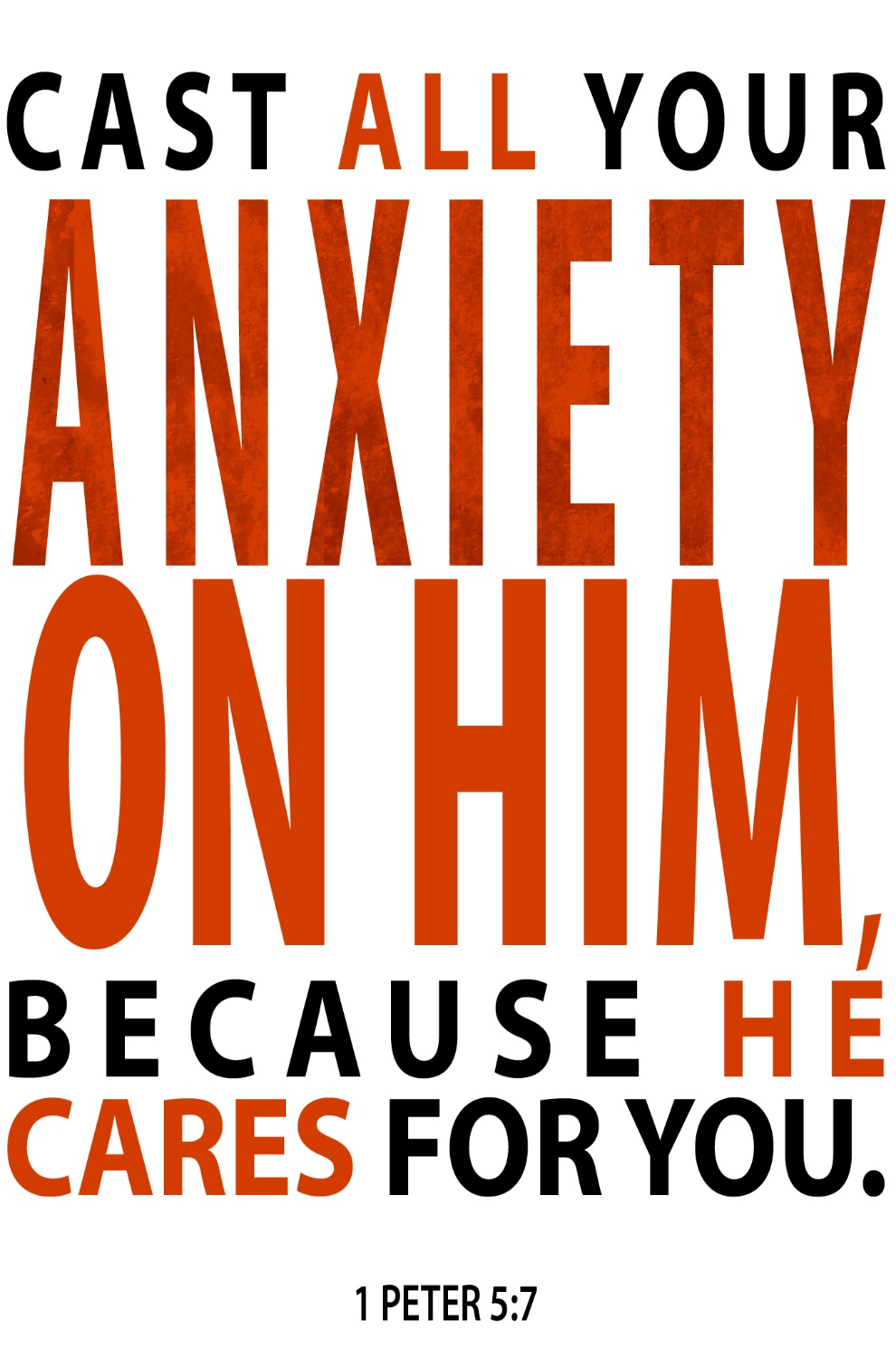 Mt. Zion Evangelical Lutheran Church320 Mt. Zion Dr., Ripon, WIwww.mtzionripon.orgFacebook: Mt. Zion Evangelical Lutheran ChurchPastor Michael SheppardPastor’s Study: 920-748-9734E-mail: revmikesheppard@gmail.comPentecost 4                                                 June 30 & July 3, 2022 Welcome to Mt. Zion!Handicapped accessible restrooms are located upstairs next to the Pastor’s Study and downstairs next to the elevator.Attendance: Please remember to sign the friendship pads. Registration for communion will continue as usual at the table.  If you have any questions or concerns please contact Pastor Sheppard or Mark Roeder.Please feel free to ask Pastor Sheppard any questions you may have concerning COVID-19.  May the Lord be with us as we worship together at church.  (The services will continue to be posted on Facebook, Rumble, and the church website, and available on DVD.)Hearing Loop: Our sanctuary is equipped with a hearing loop system. Those who have compatible hearing aids (with a T-switch) will be able to hear the sound system directly into their ear(s).  The two main seating areas and the choir area are looped so that you may sit in any of the three areas. We also have four receivers available for those who do not have compatible hearing aids. If you wish to use a receiver please ask the ushers. Those who wish may bring their own headphones or ear buds. 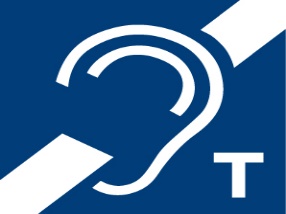 Prayer Before Worship:  O Lord our Maker, Redeemer, and comforter, we assembled in your presence to hear your holy Word. We pray that you would open our hearts by your Holy Spirit, that through the preaching of your Word we may repent of our sins, believe in Jesus, and grow day by day in grace and holiness. Hear us for Jesus’ sake. AmenHymns:                                                                      631,    901,   632Order of Worship: Thursday:   Evening Prayer  CW21 Pg. 215                                  Sunday:      Morning Prayer CW21 Pg. 207Let the People Praise You                                                Psalm 67Reading:                                  	I Peter 5: 1-4 (EHV)Therefore, as a fellow elder and a witness of the sufferings of Christ, and as one who also shares in the glory that is about to be revealed, I appeal to the elders among you: 2Shepherd God’s flock that is among you, serving as overseers, not grudgingly but willingly, as God desires, not because you are greedy for money but because you are eager to do it. 3Do not lord it over those entrusted to your care, but be examples for the flock. 4And when the Chief Shepherd appears, you will receive an unfading crown of glory. Gospel:                                                         Luke 10: 1-12, 16-20 (EHV)After this, the Lord appointed seventy-two others and sent them out two by two ahead of him to every town and place where he was about to go. 2He told them, “The harvest is plentiful, but the workers are few. So ask the Lord of the harvest to send out workers into his harvest field. 3Go your way. Look, I am sending you out as lambs among wolves. 4Do not carry a money bag or traveler’s bag or sandals. Do not greet anyone along the way. 5Whenever you enter a house, first say, ‘Peace be to this house.’ 6And if a peaceful person is there, your peace will rest on him, but if not, it will return to you. 7Remain in that same house, eating and drinking what they give you, because the worker is worthy of his pay. Do not keep moving from house to house. 8Whenever you enter a town and they welcome you, eat what is set before you. 9Heal the sick who are in the town and tell them, ‘The kingdom of God has come near you.’ 10“But whenever you enter a town and they do not welcome you, go out into its streets and say, 11‘Even the dust from your town that clings to our feet, we wipe off against you. Nevertheless know this: The kingdom of God has come near.’ 12I tell you, it will be more bearable for Sodom on that day than for that town. 16Whoever listens to you listens to me. Whoever rejects you rejects me. And whoever rejects me rejects the one who sent me.” 17The seventy-two returned with joy, saying, “Lord, even the demons submit to us in your name!” 18He told them, “I was watching Satan fall like lightning from heaven. 19Look, I have given you authority to trample on snakes and scorpions and over all the power of the enemy. And nothing will ever harm you. 20Nevertheless, do not rejoice that the spirits submit to you, but rejoice that your names have been written in heaven.” Sermon Text:                    Ezekiel 2:9-3:11 (EHV)Then I looked, and I saw a hand stretched out toward me, and in it there was a rolled-up scroll. 10He unrolled it in front of me, and there was writing on both sides. Written on it was: Laments, Groaning, and Woe. 3:1Then he said to me, “Son of man, eat what you have received. Eat this scroll, and then go, speak to the house of Israel.” 2I opened my mouth, and he fed me the scroll. 3Then he said to me, “Son of man, feed your stomach and fill your belly with this scroll that I am giving you.” I ate, and in my mouth it was sweet like honey. 4He then said to me, “Son of man, go now to the house of Israel and speak my words to them. 5For you are not being sent to a people who have incomprehensible speech or a difficult language, but you are being sent to the house of Israel. 6Nor are you being sent to many peoples who have incomprehensible speech and difficult languages, whose words you cannot understand. Certainly, if I were to send you to such people, they would listen to you. 7But the house of Israel will not be willing to listen to you because they are not willing to listen to me, because the whole house of Israel is hard-headed and hard-hearted. 8Look, I have made your face just as hard as their faces and your forehead just as hard as their foreheads. 9I have made your forehead like the hardest stone, harder than flint. Do not fear them, and do not be intimidated by their looks, for they are a rebellious house.” 10Then he said to me, “Son of man, receive into your heart all my words that I will speak to you, and hear them with your ears. 11Go now to the exiles, to your own people. You shall speak to them and say to them, ‘This is what the Lord God says,’ whether they listen or they do not.” The Holy Bible, Evangelical Heritage Version® (EHV®)copyright © 2018 The Wartburg Project. All rights reserved.   www.wartburgproject.orgSermon Theme:                        “How Does God’s Word Taste?”OFFERING:      The offerings are brought forward to the altar.Please remember in your prayers: Ted MachmuellerAnnouncementsThank You: A belated thank you to Pastor Ziebell and Brent Nolte (Organist) for conducting our services June 23rd and 26th. God’s blessings to you both.Timber Rattlers Game: Once again this year we will be attending a TimberRattler's game. The date is Friday, August 12. Gates open at 5pm, supper will be served beginning at 7pm and includes BBQ grilled chicken breast, hotdogs, BBQ pulled pork, baked beans, chips, pasta salad, dessert, and 2 beverages. The cost will be $29 for adults, pending some kind of discount. Price for childrens' tickets is yet to be determined. Please sign up on the sheet on the bulletin board by the office, and watch the bulletin for added details.Red Hymnals: It was decided that whoever would like to take one or more old hymnals home may do so at no cost. They are located on the table by the entrance to the sanctuary. Please feel free to take.Birthday Celebration: Cake will be served July 17th to celebrate the birthdays for July. Mailbox and table: The July Forward In Christ is available and also the May 29th, 2022-August 27th, 2022 Meditations are available.If you would like the Lord’s Supper privately, please contact Pastor Sheppard on his cell 920-745-0883, or by email revmikesheppard@gmail.com.The Helping Hands Ministry is ready to serve the needs of our members. Please contact one of the following if you or someone you know needs assistance: Joanne Gregor at 920-896-1518, Lisa Tremore at 920-229-1297 or Tammy Niemuth at 920-299-0240.For Your InformationAttendance 6/23 - 6/26/2022                                        75Offerings for 6/23 - 6/26/2022:                             $3,387.00Serving Our Lord        Thank you to everyone for your service to our Lord!Ushers:July 3: Kyle Stollfuss, Dennis Hamer, Mike Jung, Sam JungJuly 10 & 17: Tim Lynch, Logan Lynch, TJ Sitter, Travis SchmudlachPowerPoint:June 30: Jo MeekerJuly 3: Arjeta RushaniJuly 7: Jo MeekerJuly 10: The Grunert FamilyJuly Communion Set up: Mary Clement July Communion Clean up: Sue SheppardThis week at Mt. ZionSunday (3rd)	9:00 AM	Worship Thursday	6:30 PM	Worship with CommunionSunday	9:00 AM	Worship with CommunionSecretary Jo MeekerChurch Office: 920-748-5641Office Hours: Mon. 9-12, Tues. & Wed. 9-11E-mail: mountzionripon@gmail.comAcknowledgmentsUnless otherwise indicated, Scripture quotations are from The Holy Bible, New International Version®, NIV®. Copyright © 1973, 1978, 1984, 2011 by Biblica, Inc.TM Used by permission of Zondervan. All rights reserved worldwide.Software distributed in partnership with Northwestern Publishing House.Created by Christian Worship: Service Builder © 2022 Concordia Publishing House.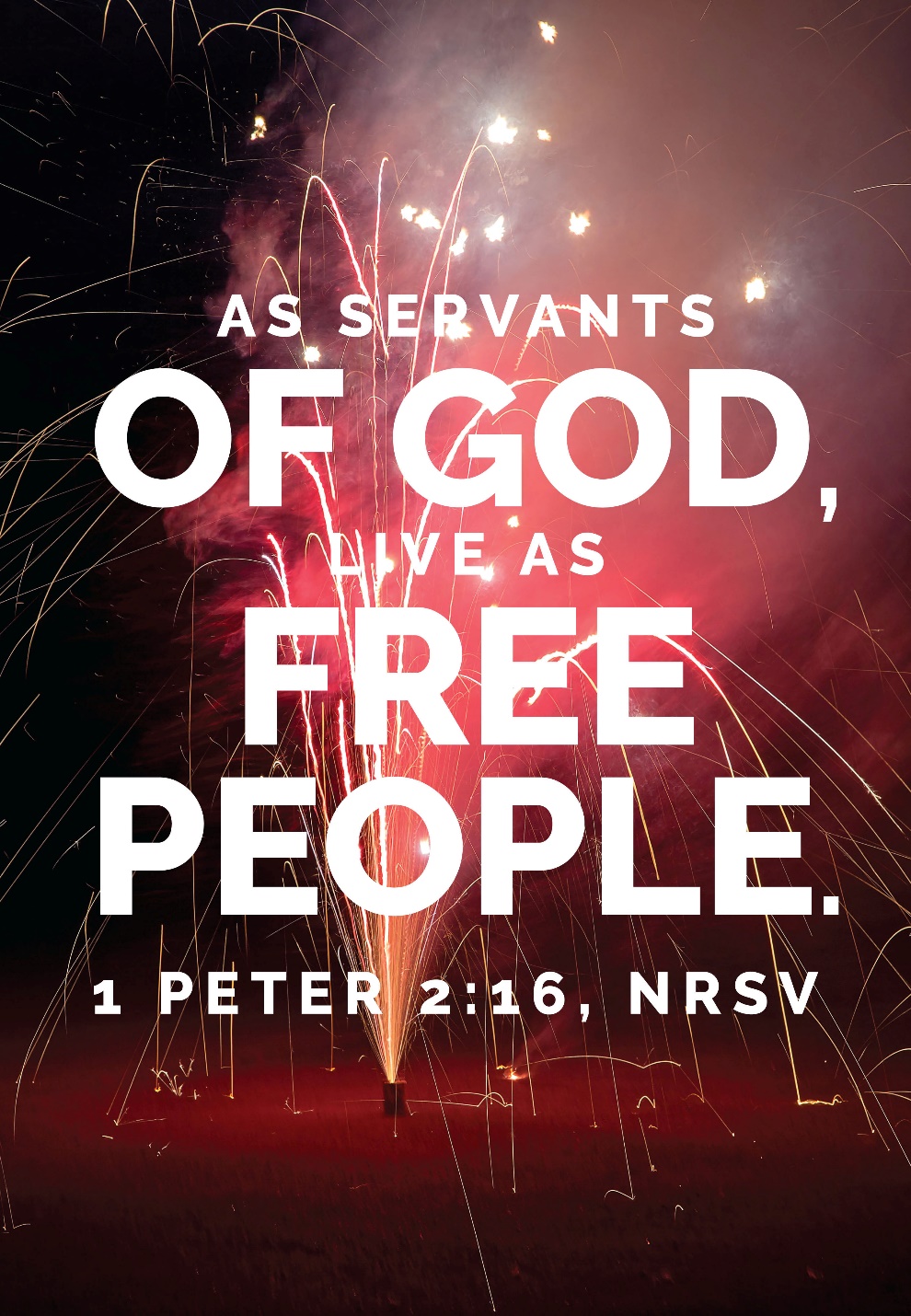 